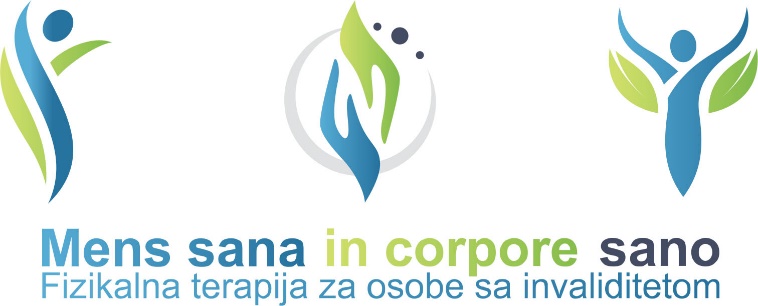 ZAHTEV ZA KORIŠĆENJE USLUGE “FIZIKALNA TERAPIJA ZA OSOBE SA INVALIDITETOM”Podaci o podnosiocu zahteva:Podaci o članovima porodiceUz zahtev se prilaže:Fotokopiju lične karte (za punoletne) ili Izvod iz matične knjige rođenih (za maloletne)Nalaz lekara (poželjno fizijatra, neurologa) na kome je upisana vrsta invaliditeta – nije potrebno da bude novPotvrda o primanjima – ček od penzije, potvrda o zaradi ili izjava da nemate prihodeRešenje o ostvarenom pravu na dodatak za pomoć i negu drugog lica – ukoliko ste ostvarili pravo Rešenje o ostvarenom pravu na uvećani dodatak za pomoć i negu drugog lica – ukoliko ste ostvarili pravoU Smederevu, dana  _____________		             _______________________						                             Potpis podnosioca zahteva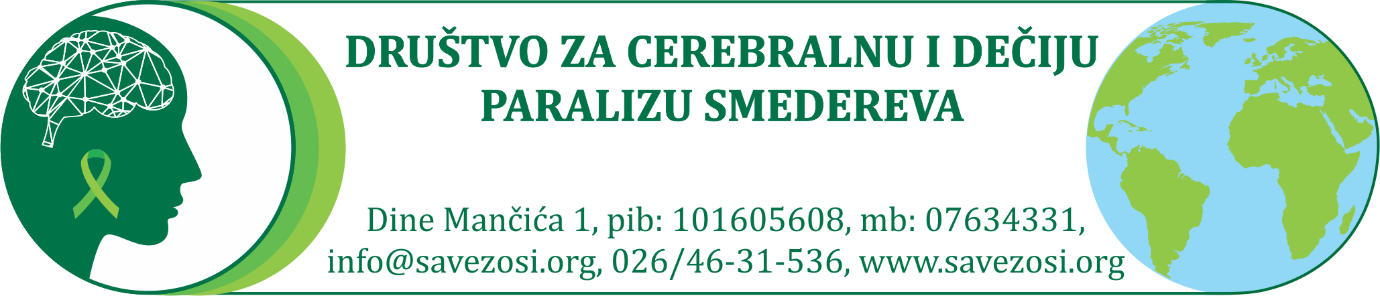 OBAVEŠTENJE I SAGLASNOST ZA PRIKUPLJANJE I OBRADU PODATAKADruštvo za cerebralnu i dečiju paralizu Smedereva, 11300 Smederevo, Dine Mančića 1, mat.br. 07634331, PIB 101605608 (u daljem tekstu: Društvo) u skladu sa Zakonom o zaštiti podataka o ličnosti ("Sl. glasnik RS", br. 97/2008, 104/2009 - dr. zakon, 68/2012 - odluka US i 107/2012, u daljem tekstu: Zakon) prepoznaje važnost ličnih podataka koje ste nam poverili i verujemo da je naša odgovornost da valjano upravljamo, štitimo i obrađujemo Vaše lične podatke.Potpisivanjem ovog dokumenta tj. saglasnosti Vi pristajete da Društvo koristi i raspolaže Vašim ličnim podacima kako je opisano u ovom dokumentu.Svi lični podaci, i to: ime i prezime, JMBG, datum rođenja, pol, adresa prebivališta/boravišta, vrsta i procenat invalidnosti koju imate, primanja i kontakt telefon koje ste dobrovoljno dali koriste se isključivo za svrhu obezbeđivanja usluge fizikalne terapije, savetovanja i informisanja o ostvarivanju vaših socijalnih i drugih prava u skladu sa međunarodnim i domaćim propisima.Imate pravo da pristupite tim podacima i da tražite ispravku, prestanak obrade i prigovor na način na koji se obrađuju podaci. Pored navedenog, imate sva prava u skladu sa Zakonom, uključujući i pravo da se obratite Povereniku za informacije od javnog značaja i zaštitu podataka o ličnosti. Svoj pristanak na obradu podataka o ličnosti možete povući u bilo kom trenutku lično, pozivom na 0264631536ili imejl adresu cdp@savezosi.org,  Društvo za cerebralnu i dečiju paralizu Smedereva, Dine Mančića 1, 11300 Smederevo. Nakon povlačenja pristanka, nećemo obrađivati Vaše podatke, a Društvo više neće biti u mogućnosti da valjano obrađuje Vaš predmet u vezi usluge.Vaši lični podaci će biti zadržani dokle to bude neophodno za ispunjenje svrhe koja je ovde predstavljena i/ili definisana posebnim zakonom i/ili do povlačenja Vašeg pristanka, odnosno u dužini korišćenja usluge koja je predmet ove saglasnosti.Potvrđujem da sam u potpunosti informisan o svim prethodno objašnjenim aspektima obrade mojih ličnih podataka od strane Društva za cerebralnu i dečiju paralizu Smedereva, kome dajem pristanak za obradu mojih ličnih podataka.Ime i prezime lica koje daje saglasnost/pristanak                                                                           ___________________________________ PotpisIme i prezime:Datum rođenja:Mesto prebivališta:Adresa prebivališta:Broj telefona:R.B.Ime i prezimeSrodstvo1.2.3.4.